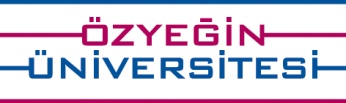 LİSANSÜSTÜ  PROGRAMLAR ARASINDA YATAY  GEÇİŞ BAŞVURU FORMULİSANSÜSTÜ  PROGRAMLAR ARASINDA YATAY  GEÇİŞ BAŞVURU FORMULİSANSÜSTÜ  PROGRAMLAR ARASINDA YATAY  GEÇİŞ BAŞVURU FORMULİSANSÜSTÜ  PROGRAMLAR ARASINDA YATAY  GEÇİŞ BAŞVURU FORMULİSANSÜSTÜ  PROGRAMLAR ARASINDA YATAY  GEÇİŞ BAŞVURU FORMULİSANSÜSTÜ  PROGRAMLAR ARASINDA YATAY  GEÇİŞ BAŞVURU FORMUÖĞRENCİ BİLGİLERİÖĞRENCİ BİLGİLERİÖĞRENCİ BİLGİLERİÖĞRENCİ BİLGİLERİÖĞRENCİ BİLGİLERİÖĞRENCİ BİLGİLERİÖĞRENCİ BİLGİLERİÖĞRENCİ BİLGİLERİÖĞRENCİ BİLGİLERİT.C. Kimlik Numarası (Yabancı uyruklu öğrenciler için YU kimlik no)T.C. Kimlik Numarası (Yabancı uyruklu öğrenciler için YU kimlik no)T.C. Kimlik Numarası (Yabancı uyruklu öğrenciler için YU kimlik no)UyrukUyrukUyruk:  T.C. /K.K.T.C.     Yabancı Uyruklu :  T.C. /K.K.T.C.     Yabancı Uyruklu :  T.C. /K.K.T.C.     Yabancı Uyruklu :  T.C. /K.K.T.C.     Yabancı Uyruklu :  T.C. /K.K.T.C.     Yabancı Uyruklu :  T.C. /K.K.T.C.     Yabancı Uyruklu Öğrenci NumarasıÖğrenci NumarasıÖğrenci NumarasıAdı SoyadıAdı SoyadıAdı SoyadıGSM NoGSM NoGSM NoEnstitüEnstitüEnstitüProgramProgramProgramGenel Not OrtalamasıGenel Not OrtalamasıGenel Not OrtalamasıOkuduğu Dönem Sayısı (Hazırlık hariç)Okuduğu Dönem Sayısı (Hazırlık hariç)Okuduğu Dönem Sayısı (Hazırlık hariç)BAŞVURU BİLGİLERİBAŞVURU BİLGİLERİBAŞVURU BİLGİLERİBAŞVURU BİLGİLERİBAŞVURU BİLGİLERİBAŞVURU BİLGİLERİBAŞVURU BİLGİLERİBAŞVURU BİLGİLERİBAŞVURU BİLGİLERİİç yatay geçiş için birden fazla program tercihinde bulunabilirsiniz. Tercihlerinizi öncelik sırasına göre belirtiniz.İç yatay geçiş için birden fazla program tercihinde bulunabilirsiniz. Tercihlerinizi öncelik sırasına göre belirtiniz.İç yatay geçiş için birden fazla program tercihinde bulunabilirsiniz. Tercihlerinizi öncelik sırasına göre belirtiniz.İç yatay geçiş için birden fazla program tercihinde bulunabilirsiniz. Tercihlerinizi öncelik sırasına göre belirtiniz.İç yatay geçiş için birden fazla program tercihinde bulunabilirsiniz. Tercihlerinizi öncelik sırasına göre belirtiniz.İç yatay geçiş için birden fazla program tercihinde bulunabilirsiniz. Tercihlerinizi öncelik sırasına göre belirtiniz.İç yatay geçiş için birden fazla program tercihinde bulunabilirsiniz. Tercihlerinizi öncelik sırasına göre belirtiniz.İç yatay geçiş için birden fazla program tercihinde bulunabilirsiniz. Tercihlerinizi öncelik sırasına göre belirtiniz.İç yatay geçiş için birden fazla program tercihinde bulunabilirsiniz. Tercihlerinizi öncelik sırasına göre belirtiniz.Sıra NoBaşvurulan ProgramınBaşvurulan ProgramınBaşvurulan ProgramınBaşvurulan ProgramınBaşvurulan ProgramınBaşvurulan ProgramınBaşvurulan ProgramınSıra NoAdıAdıAdıAdıAdıAdıAdı123AKADEMİK DANIŞMAN GÖRÜŞÜAKADEMİK DANIŞMAN GÖRÜŞÜAKADEMİK DANIŞMAN GÖRÜŞÜAKADEMİK DANIŞMAN GÖRÜŞÜAKADEMİK DANIŞMAN GÖRÜŞÜAKADEMİK DANIŞMAN GÖRÜŞÜAKADEMİK DANIŞMAN GÖRÜŞÜAKADEMİK DANIŞMAN GÖRÜŞÜAKADEMİK DANIŞMAN GÖRÜŞÜDanışmanın Adı Soyadı :                                                                                                 İmza:Danışmanın Adı Soyadı :                                                                                                 İmza:Danışmanın Adı Soyadı :                                                                                                 İmza:Danışmanın Adı Soyadı :                                                                                                 İmza:Danışmanın Adı Soyadı :                                                                                                 İmza:Danışmanın Adı Soyadı :                                                                                                 İmza:Danışmanın Adı Soyadı :                                                                                                 İmza:Danışmanın Adı Soyadı :                                                                                                 İmza:Danışmanın Adı Soyadı :                                                                                                 İmza:ÖĞRENCİ ONAYIÖĞRENCİ ONAYIÖĞRENCİ ONAYIÖĞRENCİ ONAYIÖĞRENCİ ONAYIÖĞRENCİ ONAYIÖĞRENCİ ONAYIÖĞRENCİ ONAYIÖĞRENCİ ONAYIAdı Soyadı :                       Adı Soyadı :                       Adı Soyadı :                       Adı Soyadı :                       Tarih:      Tarih:      İmza:İmza:İmza:BAŞVURU KOŞULLARINA UYGUNLUK(Öğrenci Hizmetleri Kayıt Kabul Birimi tarafından doldurulacaktır.)BAŞVURU KOŞULLARINA UYGUNLUK(Öğrenci Hizmetleri Kayıt Kabul Birimi tarafından doldurulacaktır.)BAŞVURU KOŞULLARINA UYGUNLUK(Öğrenci Hizmetleri Kayıt Kabul Birimi tarafından doldurulacaktır.)BAŞVURU KOŞULLARINA UYGUNLUK(Öğrenci Hizmetleri Kayıt Kabul Birimi tarafından doldurulacaktır.)BAŞVURU KOŞULLARINA UYGUNLUK(Öğrenci Hizmetleri Kayıt Kabul Birimi tarafından doldurulacaktır.)BAŞVURU KOŞULLARINA UYGUNLUK(Öğrenci Hizmetleri Kayıt Kabul Birimi tarafından doldurulacaktır.)BAŞVURU KOŞULLARINA UYGUNLUK(Öğrenci Hizmetleri Kayıt Kabul Birimi tarafından doldurulacaktır.)BAŞVURU KOŞULLARINA UYGUNLUK(Öğrenci Hizmetleri Kayıt Kabul Birimi tarafından doldurulacaktır.)BAŞVURU KOŞULLARINA UYGUNLUK(Öğrenci Hizmetleri Kayıt Kabul Birimi tarafından doldurulacaktır.)Başvuru koşullarına göreBaşvuru koşullarına göre1.Tercih1.Tercih1.Tercih2.Tercih2.Tercih3.Tercih3.TercihUygundurUygundurUygun değildirUygun değildir